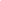 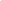 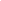 上記※は記入しない。　　　　　　　　　　　　　　　　　　　　　　　　　　　　　　　　　　　　　　該当する項目を○で囲んでください。１．区分：　　師範　　　教師２．課題曲目　教師：(1)のA BCDから 及び (2)のイロハから 各1曲自由選択とする。Ａ．すみなし節　B.下千鳥　C.恋語れ　D.物知り節　　　　  (ABCDいずれか○で囲む)　　（２）　　イ．嘉手久　ロ、ハリクヤマク　ハ、唐船ド－イ　  　　    　(イロハいずれか○で囲む)３．課題曲目　師範：A B CDから自由選択とする。A．ナ－クニ・ハンタ原B．加那ヨー天川C．白鳥小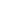 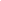 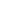 　　　　  　物知り節　から1曲自由選択＋　　　　　　　　　かから自由選択　　　　　  下千鳥D．赤山・舞方受験者住所　　　　　　　　　　　　　　　　　　　　　　　　　　　　　　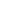 電話番号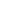 研究所（又は師匠）　　　　　　　　　　　　　　　　　　　　　　　印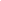 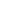 ※受 験 番 号※ 曲  目※領　収　印ふりがな受験者氏名　　　　　　　　　　　　　　　　　　　　　　年齢　　　　才